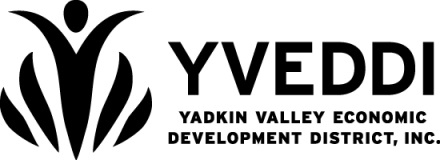 Domestic Violence/Sexual Assault Program
1012 Main Street
Danbury, NC  27016
(336) 593-7011
www.yveddi.com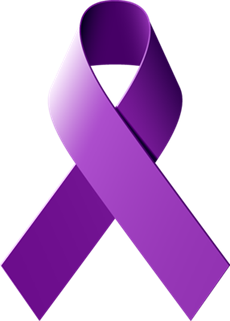 To:Fax:Date:Re:From:Fax:Cc:CommentsComments